ПРОЕКТ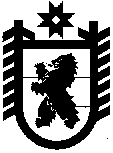 Российская ФедерацияРеспублика КарелияАдминистрация Главы Республики Карелия ПРИКАЗ                2014 года                                                                                     № _____					  г. ПетрозаводскО внесении изменений в приказ Администрации Главы Республики Карелия от 27 августа 2010 года № 2181. Внести в Положение о комиссии Администрации Главы Республики Карелия по соблюдению требований к служебному поведению государственных гражданских служащих Республики Карелия и урегулированию конфликта интересов, утвержденное приказом Администрации Главы Республики Карелия от 27 августа 2010 года № 218 «Об утверждении Положения о комиссии Администрации Главы Республики Карелия по соблюдению требований к служебному поведению государственных гражданских служащих Республики Карелия и урегулированию конфликта интересов» (Собрание законодательства Республики Карелия, 2010, № 9, ст. 1179; № 11, ст. 1552; 2011, № 4, ст. 615; 2013, № 7, ст. 1385), следующие изменения:а) в пункте 6:в подпункте «а» после слов «из управления развития государственной службы, кадров и государственных наград Администрации» дополнить словами «(далее – управление кадров Администрации)»;в подпункте «б» слова «развития государственной службы, кадров и государственных наград» заменить словом «кадров»;б) в пункте 13:абзац первый подпункта «б» изложить в следующей редакции:«б) поступившее в управление кадров Администрации должностным лицам, ответственным за работу по профилактике коррупционных и иных правонарушений, в порядке, установленном правовым актом Администрации:»;дополнить подпунктом «д» следующего содержания:«д) поступившее в соответствии с частью 4 статьи 12 Федерального закона от 25 декабря 2008 года № 273-ФЗ «О противодействии коррупции» в Администрацию уведомление коммерческой или некоммерческой организации о заключении с гражданином, замещавшим должность государственной гражданской службы Республики Карелия в Администрации, трудового или гражданско-правового договора на выполнение работ (оказание услуг), при условии, что указанному гражданину комиссией ранее было отказано во вступлении в трудовые и гражданско-правовые отношения с указанной организацией или что вопрос о даче согласия такому гражданину на замещение им должности в коммерческой или некоммерческой организации либо на выполнение им работы на условиях гражданско-правового договора в коммерческой или некоммерческой организации комиссией не рассматривался.»;в) дополнить пунктами 14.1 - 14.3 следующего содержания:«14.1. Обращение, указанное в абзаце втором подпункта «б» пункта 13 настоящего Положения, подается гражданином, замещавшим должность государственной гражданской службы Республики Карелия в Администрации, в управление кадров Администрации. В обращении указываются: фамилия, имя, отчество гражданина, дата его рождения, адрес места жительства, замещаемые должности в течение последних двух лет до дня увольнения с государственной гражданской службы Республики Карелия, наименование, местонахождение коммерческой или некоммерческой организации, характер ее деятельности, должностные (служебные) обязанности, исполняемые гражданином во время замещения им должности государственной гражданской службы Республики Карелия, функции по государственному управлению в отношении коммерческой или некоммерческой организации, вид договора (трудовой или гражданско-правовой), предполагаемый срок его действия, сумма оплаты за выполнение (оказание) по договору работ (услуг). В управлении кадров Администрации осуществляется рассмотрение обращения, по результатам которого подготавливается мотивированное заключение по существу обращения с учетом требований статьи 12 Федерального закона от 25 декабря 2008 года № 273-ФЗ «О противодействии коррупции». Обращение, заключение и другие материалы в течение двух рабочих дней со дня поступления обращения представляются председателю комиссии.14.2. Обращение, указанное в абзаце втором подпункта «б» пункта 13 настоящего Положения, может быть подано гражданским служащим, планирующим свое увольнение с государственной гражданской службы Республики Карелия, и подлежит рассмотрению комиссией в соответствии с настоящим Положением.14.3. Уведомление, указанное в подпункте «д» пункта 13 настоящего Положения, рассматривается управлением кадров Администрации, которое осуществляет подготовку мотивированного заключения о соблюдении гражданином, замещавшим должность государственной гражданской службы Республики Карелия в Администрации, требований статьи 12 Федерального закона от 25 декабря 2008 года № 273-ФЗ «О противодействии коррупции». Уведомление, заключение и другие материалы в течение десяти рабочих дней со дня поступления уведомления представляются председателю комиссии.»;г) в подпункте «а» пункта 15 после слов «по иным основаниям,» дополнить словами «за исключением случаев, предусмотренных пунктами 15.1 и 15.2 настоящего Положения,»;д) дополнить пунктами 15.1 и 15.2 следующего содержания:«15.1. Заседание комиссии по рассмотрению заявления, указанного в абзаце третьем подпункта «б» пункта 13 настоящего Положения, как правило, проводится не позднее одного месяца со дня истечения срока, установленного для представления сведений о доходах, об имуществе и обязательствах имущественного характера.15.2. Уведомление, указанное в подпункте «д» пункта 13 настоящего Положения, как правило, рассматривается на очередном (плановом) заседании комиссии.»;е) пункты 16 и 17 изложить в следующей редакции:«16. Заседание комиссии проводится в присутствии гражданского служащего, в отношении которого рассматривается вопрос о соблюдении требований к служебному поведению и (или) требований об урегулировании конфликта интересов, или гражданина, замещавшего должность государственной гражданской службы Республики Карелия в Администрации. При наличии письменной просьбы гражданского служащего или гражданина, замещавшего должность государственной гражданской службы Республики Карелия в Администрации, о рассмотрении указанного вопроса без его участия заседание комиссии проводится в его отсутствие. В случае неявки на заседание комиссии гражданского служащего (его представителя) или гражданина, замещавшего должность государственной гражданской службы Республики Карелия в Администрации (его представителя), при отсутствии письменной просьбы гражданского служащего или указанного гражданина о рассмотрении данного вопроса без его участия рассмотрение вопроса откладывается. В случае повторной неявки указанных лиц без уважительных причин комиссия может принять решение о рассмотрении данного вопроса в отсутствие гражданского служащего или гражданина, замещавшего должность государственной гражданской службы Республики Карелия в Администрации.17. На заседании комиссии заслушиваются пояснения гражданского служащего или гражданина, замещавшего должность государственной гражданской службы Республики Карелия в Администрации (с их согласия), и иных лиц, рассматриваются материалы по существу вынесенных на данное заседание вопросов, а также дополнительные материалы.»;ж) дополнить пунктом 23.1 следующего содержания:«23.1. По итогам рассмотрения вопроса, указанного в подпункте «д» пункта 13 настоящего Положения, комиссия принимает в отношении гражданина, замещавшего должность государственной гражданской службы Республики Карелия в Администрации, одно из следующих решений:а) дать согласие на замещение им должности в коммерческой или некоммерческой организации либо на выполнение работы на условиях гражданско-правового договора в коммерческой или некоммерческой организации, если отдельные функции по государственному управлению этой организацией входили в его должностные (служебные) обязанности;б) установить, что замещение им на условиях трудового договора должности в коммерческой или некоммерческой организации и (или) выполнение в коммерческой или некоммерческой организации работ (оказание услуг) нарушают требования статьи 12 Федерального закона от 25 декабря 2008 года № 273-ФЗ «О противодействии коррупции». В этом случае комиссия рекомендует Руководителю проинформировать об указанных обстоятельствах органы прокуратуры и уведомившую организацию.»;з) дополнить пунктом 34.1 следующего содержания:«34.1. Выписка из решения комиссии, заверенная подписью секретаря комиссии и печатью Администрации, вручается гражданину, замещавшему должность государственной гражданской службы Республики Карелия в Администрации, в отношении которого рассматривался вопрос, указанный в абзаце втором подпункта «б» пункта 13 настоящего Положения, под роспись или направляется заказным письмом с уведомлением по указанному им в обращении адресу не позднее одного рабочего дня, следующего за днем проведения соответствующего заседания комиссии.»;и) в пункте 35 слова «кадровой службы» заменить словами «управления кадров». 2. Настоящий Приказ вступает в силу с 1 августа 2014 года.И.о.РуководителяАдминистрации ГлавыРеспублики Карелия								Г.Т.Брун